wprowadzenieZdrowie psychiczne dzieci i młodzieży jest ważnym aspektem ich dobrego rozwoju oraz funkcjonowania w społeczeństwie. Trudności emocjonalne i zaburzenia psychiczne wpływają negatywnie na ich zdrowie czy tworzenie i utrzymywanie zdrowych relacji z rówieśnikami. Ponadto dzieci i młodzież z zaburzeniami zdrowia psychicznego są bardziej narażone na osiąganie słabych wyników w nauce. Takie trudności mogą mieć również długoterminowe skutki dla rozwoju dziecka, zwiększając ryzyko wystąpienia problemów w dorosłym życiu, takich jak bezrobocie czy ubóstwo. Badania pokazują, że zaburzenia zdrowia psychicznego w dzieciństwie i okresie dojrzewania są związane ze zwiększonym ryzykiem rozwoju zaburzeń zdrowia psychicznego w wieku dorosłym, co podkreśla znaczenie wczesnej identyfikacji 
i interwencji. Nieleczone zaburzenia zdrowia psychicznego mogą prowadzić 
do samobójstwa, które jest drugą główną przyczyną śmierci wśród nastolatków 
na całym świecie. Przyjmuje się, że na całym świecie 1 na 7 (14%) osób w wieku 10-19 lat doświadcza zaburzeń psychicznych. Ponadto problem ten jest w dużej mierze niedoszacowany – wiele przypadków zostaje niezdiagnozowanych 
i nieleczonych (IHME, 2020). Trudności te pogłębiła pandemia COVID-19. 
Ponad dwie trzecie rodziców stwierdziło, że z powodu izolacji społecznej i braku kontaktu z rówieśnikami byli świadkami pogorszenia samopoczucia emocjonalnego (72%), zachowania (68%) i zdrowia fizycznego (68%) ich dzieci (Children’s Mental Health Report, 2020). Temat zdrowia psychicznego dzieci i nastolatków jest podejmowany również 
w Polsce. Jak wynika z badań przeprowadzonych przez sieć badawczą HBSC (2020), samoocena zdrowia psychicznego wśród polskich uczniów pogarsza się wraz 
z wiekiem, przy czym dziewczęta są szczególnie narażone w zakresie dobrostanu psychicznego w porównaniu z chłopcami. Analiza danych pochodzących 
z Dziecięcego Telefonu Zaufania Rzecznika Praw Dziecka wykazała wzrost częstości stanów lęku, napięcia i samotności w wyniku pandemii COVID-19 oraz związanych 
z nią restrykcji. Na uwagę zasługuje również raport z 2021 roku „Etat w sieci 2.0. Zdrowie psychiczne polskich nastolatków w nauce zdalnej” Fundacji Edukacji Zdrowotnej i Psychoterapii. Przeprowadzone badania wykazały, że aż 75% nieletnich martwi się o przyszłość, 62% ma problemy ze snem, a 70% z nich czuje się bardziej nerwowymi i rozdrażnionymi niż wcześniej. Dzieci i nastolatkowie zostali poproszeni 
o zasygnalizowanie gryzących ich problemów. 31% badanych zwraca uwagę na zły stan psychiki swój i rówieśników. Jeżeli dodać do tego wskazania dotyczące problemu związanego z przeciążeniem obowiązkami oraz prośbę o większe wsparcie emocjonalne, to 43% z badanych zgłasza trudności związane ze zdrowiem psychicznym. Mając na uwadze alarmujące doniesienia o złym stanie psychicznym dzieci 
i nastolatków, Biuro Rzecznika Praw Dziecka zleciło przeprowadzenie ogólnopolskich, naukowych badań aktualnego stanu kondycji psychicznej uczniów. Badanie dotyczące jakości życia dzieci i młodzieży w Polsce przeprowadzono w dwóch turach. W 2021 roku badano dzieci, nastolatków 
i młodzież, a w 2022 roku ich rodziców.  Pomiar przeprowadzono przy użyciu kwestionariusza The KIDSCREEN-27, a niniejszy raport koncentruje się 
na jednym wymiarze – samopoczuciu psychicznym.cele i metodologia badaniaKwestionariusz KIDSCREEN powstał jako odpowiedź na konieczność wypracowania jednolitego narzędzia dla krajów europejskich do oceny jakości życia dzieci (Ravens-Sieberer & Kidscreen Group Europe, 2016). Został on opracowany 
w ramach projektu Screening for and Promotion of Health-Related Quality of Life 
in Children and Adolescent. A European Public Health Perspective realizowanego 
w latach 2001-2004 na zlecenie Komisji Europejskiej w ramach V Ramowego Programu Współpracy Naukowej. W projekcie uczestniczyło 13 państw europejskich (Ravens-Sieberer i in. 2008), w tym przedstawiciel Polski – dr Joanna Mazur z Instytutu Matki i Dziecka w Warszawie. KIDSCREEN jest pierwszym narzędziem do badania jakości życia dla dzieci i młodzieży, który był rozwijany jednocześnie w kilku krajach. Walidacja była przeprowadzana na reprezentatywnych grupach badanych 
w poszczególnych krajach. Ta metoda jednoczesnego walidowania narzędzia umożliwiła ocenę różnic i podobieństw w jego stosowaniu. Uzyskane rezultaty pozwoliły także na dostosowanie poszczególnych wersji kwestionariusza 
do uwarunkowań lokalnych i krajowych (Ravens-Sieberer i in., 2008). Kwestionariusz KIDSCREEN przeznaczony jest dla dzieci i młodzieży w wieku 8-18 lat oraz ich rodziców. KIDSCREEN-27 obejmuje 5 obszarów (Ravens-Sieberer 
i in., 2007).	Kwestionariusze KIDSCREEN mają następujące zalety:są uniwersalne;są możliwe do zastosowania w różnych krajach i kulturach;spełniają wysokie standardy metodologiczne, zgodne ze współczesną teorią budowania testów psychologicznych i kwestionariuszy do badania jakości życia;są praktyczne (krótkie, łatwe w użyciu, posiadają prosty system oceny wyników) (Mazur, 2008).W badaniu posługiwano się polską adaptacją kwestionariusza opracowaną przez zespół Instytutu Matki i Dziecka w Warszawie (Mazur, 2008).W raporcie prezentowane są dwa badania przeprowadzone w roku 2021 
oraz 2022 przez firmy badawcze, odpowiednio DANAE Sp. z o.o. oraz INDICATOR Sp. z o.o. Objęto nimi łącznie 5800 uczniów i 1800 rodziców uczniów na trzech poziomach edukacyjnych: edukacji wczesnoszkolnej (klasy drugie szkoły podstawowej), szkoły podstawowej (klasy szóste) i szkoły ponadpodstawowej (klasy drugie, technika i licea ogólnokształcące). W badaniu rodziców w każdej grupie było 600 osób dorosłych, w tym co najmniej 200 ojców. Na wykresach kołowych oraz wykresach skumulowanych suma poszczególnych wartości procentowych może wynosić 99% lub 101%. Jest to wynikiem stosowanych zaokrągleń w wartościach liczbowych po przecinku.Dane szczegółowe dotyczące wyników osiągane przez dzieci zawiera ubiegłoroczny raport Rzecznika Praw Dziecka. charakterystyka respondentówDZIECI KLASY DRUGIEJ SZKOŁY PODSTAWOWEJ I ICH RODZICE Charakterystyka społeczno-demograficzna dzieci (2021 rok)Struktura dzieci ze względu na płeć w drugich klasach szkół podstawowych rozkładała się równomiernie.W zrealizowanej próbie 61% dzieci uczyło się w szkołach miejskich, 39% to szkoły zlokalizowane na wsi. Największy udział miały województwa: mazowieckie (16%), śląskie (11%) i dolnośląskie (10%). Według deklaracji najmłodszych – prawie czterech na dziesięciu badanych uczniów mieszkało na wsi (37%), trzech na dziesięciu zamieszkiwało średniej wielkości miasta (28%), zaś po prawie 20% respondentów mieszkało w dużych (17%) 
i w małych miastach (18%).Wykres 1. Charakterystyka respondentów – płeć i lokalizacja (KL. 2. SP)Podstawa: uczniowie klas 2. szkoły podstawowej, N=1841W badaniu wzięły udział dzieci reprezentujące różne typy gospodarstw domowych. 6 na 10 badanych (63%) zadeklarowało, że wychowuje się w pełnej rodzinie składającej się z matki, ojca oraz ewentualnego rodzeństwa. Rzadziej drugoklasistów wychowują oboje rodziców oraz dziadkowie, bądź jeden z nich – 14%. Około 6% badanych dzieci wychowuje się tylko z matką i ewentualnym rodzeństwem oraz niespełna 3% w rodzinie z obojgiem rodziców, ewentualnym rodzeństwem, dziadkami bądź jednym z nich oraz wujostwem, ewentualnie z jednym z wujostwa. Inne typy gospodarstw domowych stanowiły 14%, wśród nich znalazły się takie, gdzie dziecko wychowywane jest przez samych dziadków (0,6%), wyłącznie przez ojca (0,4%) czy dorosłe rodzeństwo (0,2%).Wykres 2. Charakterystyka respondentów – sytuacja rodzinna (KL. 2. SP)Dodatkowo badanych zapytano o liczbę dzieci w ich najbliższej rodzinie, prosząc również o wliczenie samych siebie. Najwięcej – 42% badanych ma jedno rodzeństwo, 20% badanych było jedynakami, tyle samo zadeklarowało, że w najbliżej rodzinie 
poza nim jest dwoje dzieci. 7% respondentów posiadało troje rodzeństwa, 
a 11% wychowywało się w rodzinach z minimum pięciorgiem dzieci. Sytuacja materialna rodzin dzieci z drugich klas szkół podstawowych na ogół jest dobra. Trzy czwarte rodzin (75%) stać na dodatkowe wydatki, a niespełna jedna czwarta jest w stanie zaspokoić tylko bieżące potrzeby (23%).Charakterystyka społeczno-demograficzna rodziców (2022 rok) Zgodnie z doborem próby ojcowie stanowili tu 1/3 badanych. Rodzice dzieci uczących się w drugich klasach szkoły podstawowej nieco częściej mają synów (53%). Wykres 3.1.1. Płeć rodzica			Wykres 3.1.2. Płeć dzieckaNiemal połowa z nich (47%) ma 30-39 lat, nieco mniej (42%) 40-49 lat. Wśród badanych rodziców drugoklasistów największy odsetek ma wyższe wykształcenie (44%), mniej średnie techniczne (25%) lub ogólnokształcące (22%).Wykres 3.1.3. Wiek rodzica			Wykres 3.1.4. Wykształcenie rodzicaDuża część rodziców (44%) deklaruje łączne dochody gospodarstwa (z włączeniem świadczeń socjalnych) w wysokości do 6000 zł miesięcznie. Niemal ¼ badanych odmawia odpowiedzi. 58% rodziców wychowuje dzieci w swoim pierwszym związku małżeńskim, zaś 7% w związku ponownym. 23% dzieci żyje w rodzinie, gdzie rodzice są w związku partnerskim, a niemal 12% rodziców jest w separacji lub po rozwodzie. Ponad połowa (54%) uważa się za osobę związaną z kościołem i religią, 22% jest przeciwnego zdania, zaś 19% nie umie określić swojego stanowiska w tej sprawie.Wykres 3.1.5. Dochody gospodarstwa		Wykres 3.1.6. Status rodzinyNiemal 1/3 rodziców drugoklasistów mieszka na wsi, 1/5 w miastach powyżej 100 tys. mieszkańców. Największą reprezentację – zgodnie ze strukturą ludności w Polsce 
– stanowią mieszkańcy województw mazowieckiego, śląskiego i wielkopolskiego.Wykres 3.1.7. Wielkość miejscowości			Wykres 3.1.9. WojewództwoWykres 3.1.8. Makroregion GUSDZIECI KLASY SZÓSTEJ SZKOŁY PODSTAWOWEJ I ICH RODZICE Charakterystyka społeczno-demograficzna dzieci (2021 rok)Wśród szóstoklasistów nieco przeważały dziewczęta – 53% kobiet 
w odniesieniu do 47% mężczyzn. 57% uczniów uczęszczało do szkół zlokalizowanych w miastach, a 43% do szkół wiejskich. Największy udział w próbie miały województwa: mazowieckie (15%), śląskie (11%) i dolnośląskie (11%). Według deklaracji – prawie czterech na dziesięciu badanych uczniów mieszkało na wsi (37%), co czwarty zamieszkiwał małe miasto (24%), trzech na dziesięciu miasto średniej wielkości (28%). Wykres 3. Charakterystyka respondentów – płeć i lokalizacja (KL. 6. SP)Podstawa: uczniowie klas 6. szkoły podstawowej, N=1900Najwięcej szóstoklasistów wychowywało się w rodzinie pełnej, składającej się 
z obu rodziców i ewentualnego rodzeństwa (61%). Rzadziej badani pochodzili 
z rodziny składającej się z matki, ojca, ewentualnego rodzeństwa oraz dziadków bądź jednego z nich – 14%. Około 8% badanych nastolatków zamieszkiwało tylko z matką, a po 2% badanych zadeklarowało, że wychowuje się w rodzinie z babcią/dziadkiem, zarówno bez ojca, jak i z nim. Pozostałe 13% dzieci zamieszkiwało w innego rodzaju typach gospodarstw domowych. 17% szóstoklasistów było jedynakami. Najwięcej, bo 42% nastolatków miało jedną siostrę lub brata, a niespełna jedna piąta (18%) wychowywała się jeszcze z dwojgiem rodzeństwa. Gospodarstwa z czworgiem dzieci w rodzinie tworzyło 7% badanych,
a z wielodzietnych powyżej czworga dzieci pochodziło 15% szóstoklasistów. Sytuacja materialna rodzin uczniów z szóstych klas była przez nich oceniana jako dobra – 88% deklarowało, że wystarcza im pieniędzy na bieżące potrzeby i wszelkie wydatki, co dziesiąta rodzina miała środki na zabezpieczenie tylko bieżących potrzeb, a 1% gospodarstw borykał się z problemami finansowymi. Wykres 4. Charakterystyka respondentów – sytuacja rodzinna (KL. 6. SP)Podstawa: uczniowie klas 6. szkoły podstawowej, N=1900Charakterystyka społeczno-demograficzna rodziców (2022 rok)Zgodnie z doborem próby ojcowie stanowili 1/3 badanych. Rodzice dzieci uczących się w szóstych klasach szkoły podstawowej częściej mają synów (58%). Wykres 3.2.1. Płeć rodzica			Wykres 3.2.2. Płeć dzieckaPołowa z nich ma 40-49 lat, zaś 35% 30-39 lat. Wśród badanych rodziców szóstoklasistów największy odsetek ma wyższe wykształcenie (41%), mniej średnie techniczne (22%) lub ogólnokształcące (25%).Wykres 3.2.3. Wiek rodzica			Wykres 3.2.4. Wykształcenie rodzicaNiemal połowa rodziców (49%) deklaruje łączne dochody gospodarstwa (z włączeniem świadczeń socjalnych) w wysokości do 6000 zł miesięcznie. 23% ma dochody 
w wysokości 6001-8000 zł, a 13% powyżej 8 tys. zł. Ponad połowa (55%) rodziców wychowuje dzieci w swoim pierwszym związku małżeńskim, zaś 7% w związku ponownym. 26% dzieci żyje w rodzinie, gdzie rodzice są w związku partnerskim, a 12% rodziców jest w separacji lub po rozwodzie. Ponad połowa (55%) uważa się za osobę związaną z kościołem i religią, 24% jest przeciwnego zdania, zaś 17% nie umie określić swojego stanowiska w tej sprawie.Wykres 3.2.5. Dochody gospodarstwa		Wykres 3.2.6. Status rodziny27% rodziców szóstoklasistów mieszka na wsi, zaś 28% w miastach powyżej 100 tys. mieszkańców. Największą reprezentację – zgodnie ze strukturą ludności w Polsce 
– stanowią mieszkańcy województw mazowieckiego i śląskiego.Wykres 3.2.7. Wielkość miejscowości 		Wykres 3.2.9. WojewództwoWykres 3.2.8. Makroregion GUSDZIECI KLASY DRUGIEJ SZKOŁY PONADPODSTAWOWEJ I ICH RODZICE Charakterystyka społeczno-demograficzna dzieci (2021 rok)W badanej próbie 44% uczniów szkół ponadpodstawowych to uczniowie technikum, a 56% uczęszczało do liceum ogólnokształcącego. Kobiety stanowiły ponad połowę respondentów z tej kategorii wiekowej (55%), przy czym dwie trzecie 
z nich uczyło się w liceum (66%). Mężczyźni częściej byli uczniami szkół technicznych (60%), do liceum uczęszczała jedna trzecia z nich. Chociaż szkoły ponadpodstawowe zlokalizowane były w miastach, uczniowie pochodzili z różnych typów wielkości miejscowości. Czterech na dziesięciu nastolatków (41%) mieszkało na obszarach wiejskich, 16% zamieszkiwało największe miasta, a co dziesiąty miasto liczące od 100 do 500 tysięcy mieszkańców (10%). Wykres 5. Charakterystyka respondentów – płeć i lokalizacja (LO/TECH)Podstawa: uczniowie klas 2. szkoły ponadpodstawowej, N=2156Najczęściej występującym typem gospodarstwa domowego wśród młodzieży była rodzina pełna – z obojgiem rodziców i dzieckiem/dziećmi (62%). Rzadziej badani wychowywali się w rodzinie wielopokoleniowej, zamieszkując z rodzicami i dziadkami (bądź jednym z nich) – 17%. Około 12% badanych nastolatków wychowuje tylko matka, 2% wychowuje sam ojciec, a 1% zamieszkuje samodzielnie. 7% stanowiły inne typy gospodarstw.Wykres 6. Charakterystyka respondentów – sytuacja rodzinna (LO/TECH)Podstawa: uczniowie klas 2. szkoły ponadpodstawowej, N=2156Prawie połowa (47%) uczniów posiada jedno rodzeństwo, a jedna piąta – dwoje. Jedynacy stanowią 16% próby, natomiast z rodzin wielodzietnych, składających się 
z przynajmniej czworga dzieci, pochodzi 17%. Sytuacja materialna gospodarstwa była przez młodzież z klas licealnych 
i w technikach oceniana jako dobra – 80% deklarowało, że wystarcza im pieniędzy 
na bieżące potrzeby i wszelkie wydatki, co dziesiąta rodzina (11%) miała środki 
na zabezpieczenie tylko bieżących potrzeb, a 1% gospodarstw borykał się 
z problemami finansowymi. Charakterystyka społeczno-demograficzna rodziców (2022 rok)Zgodnie z doborem próby ojcowie stanowili tu 1/3 badanych. Rodzice dzieci uczących się w drugich klasach szkoły ponadpodstawowej częściej mają synów (53%). Wykres 3.1.1. Płeć rodzica			Wykres 3.1.2. Płeć dziecka61% z nich ma 40-49 lat, zaś niemal 1/4 (23%) jest po pięćdziesiątce. Młodzi rodzice (30-39 lat) stanowią 15% badanych. Wśród rodziców drugoklasistów największy odsetek ma wyższe wykształcenie (41%), mniej średnie ogólnokształcące (24%) 
lub techniczne (21%).Wykres 3.3.3. Wiek rodzica			Wykres 3.3.4. Wykształcenie rodzicaNajwiększy odsetek w tej grupie (23%) odmawia podania wysokości dochodów. 
Po 21% ma dochody w wysokości do 4500 zł lub 6001-8000 zł. Osoby z najwyższymi dochodami (8 tys.+) stanowią 17%. W tej grupie 62% rodziców wychowuje dzieci 
w swoim pierwszym związku małżeńskim, zaś 7% w związku ponownym. 18% dzieci żyje w rodzinie, gdzie rodzice są w związku partnerskim, a 13% rodziców jest 
w separacji lub po rozwodzie. Ponad połowa (55%) uważa się za osobę związaną 
z kościołem i religią, 23% jest przeciwnego zdania, zaś 19% nie umie określić swojego stanowiska w tej sprawie.Wykres 3.3.5. Dochody gospodarstwa		Wykres 3.3.6. Status rodziny23% rodziców uczniów drugich klas szkoły ponadpodstawowej mieszka na wsi, 
zaś 1/3 w miastach powyżej 100 tys. mieszkańców. Największą reprezentację 
– zgodnie ze strukturą ludności w Polsce – stanowią mieszkańcy województw mazowieckiego i śląskiego.Wykres 3.3.7. Wielkość miejscowości			Wykres 3.3.9. WojewództwoWykres 3.3.8. Makroregion GUSsamopoczucie psychiczneporównanie wynikówBadanie dzieci i młodzieży w 2021 roku pokazało, że wraz z dorastaniem ocena samopoczucia psychicznego spada. Rodzice wydają się tego spadku nie zauważać. Wprawdzie ich ocena jest znacząco niższa niż dzieci, ale jej spadek wraz z rosnącym wiekiem dziecka jest znikomy.Wykres 7. Samopoczucie psychiczne – porównanie ocen Porównanie średnich wskazuje na istotnie niższe oceny rodziców niż dzieci. Może to wskazywać na przeświadczenie opiekunów, że ich dzieci wymagają szczególnej troski i interwencji w obszarze samopoczucia psychicznego.Ogólne wyniki związane z samopoczuciem psychicznym wskazują, że ok. 14% uczniów w Polsce wymaga znaczącej interwencji związanej z ich funkcjonowaniem psychicznym. Dzieci znajdujące się poniżej normy są grupą, która jest w sytuacji zagrażającej jej zdrowiu psychicznemu. Szczegółowa analiza poszczególnych stwierdzeń w obszarze samopoczucia psychicznego pozwala na bardziej zaawansowane analizy problemu i wskazanie na te, które są najbardziej zagrożone i wymagają wdrożenia interwencji publicznych.W badaniu niski wynik osiągnęło 15% uczniów klasy drugiej szkoły podstawowej, 13% uczniów klasy szóstej szkoły podstawowej oraz 13% uczniów klasy drugiej szkoły ponadpodstawowej. 	Badanie pokazało, że 4/5 uczniów dobrze ocenia swoje funkcjonowanie psychiczne i nie ma potrzeby wprowadzania interwencji publicznych. Jednocześnie należy zauważyć, że 1/5 uczniów osiąga wyniki poniżej normy. Jest to grupa uczniów, która wymaga szczególnej troski i opieki. Czynnikiem różnicującym uzyskiwane wyniki jest płeć dziecka. Wyniki prezentowane w poniższej tabeli wskazują, że chłopcy z młodszych klas częściej osiągają wyniki poniżej normy. Ta sytuacja zmienia się z wiekiem, więcej dziewcząt uzyskuje wyniki niskie na poziomie klasy szóstej szkoły podstawowej oraz w szkołach ponadpodstawowych.wyniki szczegółowe dla poszczególnych poziomów edukacyjnychDzieci klasy drugiej szkoły podstawowej i ich rodziceOdczuwanie radości z życia przez dziecko - perspektywa dziecka i jego rodzicaPonad 40% dzieci uważa, że ich życie jest „ogromnie” pełne radości, a tego samego zdania jest o połowę mniej rodziców. Rodzice istotnie częściej wskazują odpowiedź „bardzo” i odpowiedź „średnio”. Wyższe oceny wskazują częściej rodzice mieszkający w największych miastach i – co ciekawe – ci z wykształceniem poniżej średniego.Wykres 8. Radość (SP.2 i ich rodzice)Jak często w ostatnim tygodniu Pana/i dziecko czuło, że jego życie jest pełne radości?Podstawa: uczniowie klas 2. szkoły podstawowej N=1841 i ich rodzice N=600Rodzice chłopców częściej wskazywali, że ich synowie odczuwają radość 
z życia niż w przypadku rodziców dziewczynek. Matki podobnie oceniały swoje dziecko, bez względu na płeć (79,72% pozytywnych wskazań u dziewczynek i 77,66% u chłopców). Największą różnicę w ocenach zaobserwowano u ojców – 76,92% pozytywnych opinii na temat radości z życia u chłopców i 71,88% u dziewczynek.Tabela 1 Radość (rodzice SP.2) – zestawienie liczbowe i procentowe w podziale na płeć dziecka i rodzicaPodstawa: rodzice uczniów klas 2. szkoły podstawowej N=600Pozytywne emocje i nastrój dziecka - perspektywa dziecka i jego rodzicaDobry nastrój rodzice i dzieci oceniają podobnie. Istotne różnice pojawiają się w stwierdzeniach dotyczących dobrej zabawy i zadowolenia dziecka z tego, jakie jest. Różnice w odpowiedzi „zawsze” są ponad dwukrotnie wyższe wśród dzieci. Dobrą zabawę i zadowolenie z siebie u dzieci częściej zauważają rodzice z makroregionu centralnego i północno-zachodniego oraz województwa mazowieckiego.Wykres 9 Emocje i nastrój: pozytywne (SP.2 i ich rodzice)Dziecko było w dobrym nastrojuDziecko dobrze się bawiłoDziecko było zadowolone, z tego jakie jestPodstawa: uczniowie klas 2. szkoły podstawowej N=1841 i ich rodzice N=600Rodzice chłopców częściej wskazywali, że ich synowie byli w dobrym nastroju w porównaniu do rodziców dziewczynek. Ojcowie podobnie oceniali swoje dziecko, bez względu na płeć (72,12% pozytywnych wskazań u dziewczynek i 71,58% 
u chłopców). Największą różnicę w ocenach zaobserwowano u matek – 72,64% pozytywnych opinii na temat dobrego nastroju u chłopców i 69,68% u dziewczynek. Następne pytanie dotyczyło dobrej zabawy. Matki chłopców częściej niż matki dziewczynek wskazywały, że ich dziecko dobrze się bawiło (kolejno: 78,30% i 74,47% sumy wskazań „bardzo często” i „zawsze”). Ojcowie córek bardziej pozytywnie oceniali swoje dziecko niż ojcowie synów (76,04% wobec 74,04% pozytywnych odpowiedzi).Największą różnicę w odpowiedziach zaobserwowano w pytaniu o samozadowolenie z siebie dziecka. Rodzice podobnie oceniają samoocenę swoich synów (61,79% pozytywnych wskazań u matek i 63,46% pozytywnych wskazań 
u ojców). Dziewczynki osiągnęły wyższy wynik pod względem swojej samooceny 
w opinii rodziców (69,15% pozytywnych odpowiedzi u matek i 70,83% pozytywnych odpowiedzi u ojców).Tabela 2 Emocje i nastrój: pozytywne (rodzice SP.2) – zestawienie liczbowe i procentowe w podziale na płeć dziecka i rodzicaPodstawa: rodzice uczniów klas 2. szkoły podstawowej N=600Negatywne emocje i nastrój dziecka - perspektywa dziecka i jego rodzicaOcena negatywnych emocji różni się w opiniach dzieci i rodziców. Dzieci częściej wskazują odpowiedź „nigdy”, rodzice – „rzadko”. Warto jednak zwrócić uwagę, 
że w przypadku stwierdzeń dotyczących smutku i złego samopoczucia dzieci częściej niż rodzice wskazują odpowiedź „dość często”.Wykres 10 Emocje i nastrój: negatywne (SP.2 i ich rodzice)Dziecko odczuwało smutekDziecko czuło się tak źle, że nic nie chciało mu się robićDziecko czuło się samotnePodstawa: uczniowie klas 2. szkoły podstawowej N=1841 i ich rodzice N=600	W opinii większości rodziców ich dzieci nigdy bądź rzadko odczuwały smutek. Żaden ojciec nie wskazał, że jego córka była bardzo często bądź zawsze smutna. Matki podobnie oceniały swoje dzieci, bez względu na ich płeć (91,51% wskazań 
na „nigdy” lub „rzadko” w przypadku chłopców i 91,49% - w przypadku dziewczynek).Rodzice chłopców nieco częściej niż rodzice dziewczynek zwracali uwagę, 
że ich dziecko bardzo często bądź zawsze czuło się tak źle, że nic nie chciało mu się robić. Byli to zwłaszcza ojcowie (6,73% łącznych wskazań w stosunku do 2,36% wskazań matek). Rodzice podobnie oceniali swoje córki.Mężczyźni częściej niż kobiety wskazywali, że ich synowie bardzo często bądź zawsze czuli się samotni (6,73% wskazań wobec 2,36% wskazań matek). 
W przypadku rodziców dziewczynek, to matki częściej wskazywały na samotność swoich córek niż ojcowie (kolejno: 4,26% i 2,08% sumy ocen „bardzo często” 
i „zawsze”). Tabela 3 Emocje i nastrój: negatywne (rodzice SP.2) – zestawienie liczbowe i procentowe w podziale na płeć dziecka i rodzicaPodstawa: rodzice uczniów klas 2. szkoły podstawowej N=600Dzieci klasy szóstej szkoły podstawowej i ich rodziceOdczuwanie radości z życia przez dziecko - perspektywa dziecka i jego rodzicaPonad 1/5 dzieci uważa, że ich życie jest „ogromnie” pełne radości, a co ósmy 
z rodziców jest tego samego zdania. Rodzice istotnie częściej wskazują odpowiedź „bardzo”. Wyższe oceny wskazują częściej rodzice mieszkający w największych miastach z wyższym wykształceniem.Wykres 11. Radość (SP.6 i ich rodzice)Jak często w ostatnim tygodniu Pana/i dziecko czuło, że jego życie jest pełne radości?Podstawa: uczniowie klas 6. szkoły podstawowej N=1900 i ich rodzice N=600Rodzice chłopców częściej wskazywali, że ich synowie odczuwają radość 
z życia niż w przypadku rodziców dziewczynek. Ojcowie podobnie oceniali swoje dziecko bez względu na płeć (66,67% pozytywnych wskazań u dziewczynek i 67,23% u chłopców). Największą różnicę w ocenach zaobserwowano u matek – 73,28% pozytywnych opinii na temat radości z życia u chłopców i 67,26% u dziewczynek.Tabela 4 Radość (rodzice SP.6) – zestawienie liczbowe i procentowe w podziale na płeć dziecka i rodzicaPodstawa: rodzice uczniów klas 6. szkoły podstawowej N=600Pozytywne emocje i nastrój dziecka - perspektywa dziecka i jego rodzicaDzieci oceniają dobry nastrój zdecydowanie wyżej niż rodzice. W każdej kategorii dzieci podają częściej odpowiedź „zawsze” – ponad połowa z nich zawsze dobrze się bawi i jest zadowolona z tego jakie jest, zaś jedna trzecia zawsze jest 
w dobrym nastroju. Tymczasem jedynie średnio co ósmy rodzic odpowiedział „zawsze” 
na powyższe stwierdzenia. Wykres 12. Emocje i nastrój: pozytywne (SP.6 i ich rodzice)Dziecko było w dobrym nastrojuDziecko dobrze się bawiłoDziecko było zadowolone, z tego jakie jestPodstawa: uczniowie klas 6. szkoły podstawowej N=1900 i ich rodzice N=600Rodzice chłopców częściej wskazywali, że ich synowie byli w dobrym nastroju w porównaniu do rodziców dziewczynek. Największą różnicę w ocenach zaobserwowano u ojców – 69,75% pozytywnych opinii na temat dobrego nastroju 
u chłopców i 60,49% u dziewczynek. Następne pytanie dotyczyło dobrej zabawy. Matki chłopców częściej niż matki dziewczynek wskazywały, że ich dziecko dobrze się bawiło (kolejno: 58,19% i 48,81% sumy wskazań „bardzo często” i „zawsze”). Ojcowie chłopców bardziej pozytywnie oceniali swoje dziecko niż ojcowie dziewczynek (65,55% wobec 53,09% pozytywnych odpowiedzi).Ojcowie lepiej oceniają samoocenę swoich synów niż matki (59,66% wobec 55,60% pozytywnych wskazań). Dziewczynki osiągnęły niższy wynik pod względem swojej samooceny w opinii rodziców (50,60% pozytywnych odpowiedzi u matek 
i 54,32% pozytywnych odpowiedzi u ojców).Tabela 5 Emocje i nastrój: pozytywne (rodzice SP.6) – zestawienie liczbowe i procentowe w podziale na płeć dziecka i rodzicaPodstawa: rodzice uczniów klas 6. szkoły podstawowej N=600Negatywne emocje i nastrój dziecka - perspektywa dziecka i jego rodzicaOcena negatywnych emocji różni się w opiniach dzieci i rodziców. Rodzice rzadziej niż dzieci mają tendencje do przypisywania dzieciom negatywnego samopoczucia. Warto jednak zwrócić uwagę, że w przypadku stwierdzeń dotyczących smutku i złego samopoczucia dzieci częściej niż rodzice wskazują odpowiedź „dość często”.Wykres 13. Emocje i nastrój: negatywne (SP.6 i ich rodzice)Dziecko odczuwało smutekDziecko czuło się tak źle, że nic nie chciało mu się robićDziecko czuło się samotnePodstawa: uczniowie klas 6. szkoły podstawowej N=1900 i ich rodzice N=600W opinii większości rodziców ich dzieci nigdy bądź rzadko odczuwały smutek. Rodzice dziewczynek częściej wskazywali, że ich córka bardzo często bądź zawsze czuje się smutna (2,98% wskazań u matek i 2,47% wskazań u ojców). Rodzice dziewczynek nieco częściej niż rodzice chłopców zwracali uwagę, 
że ich dziecko bardzo często bądź zawsze czuło się tak źle, że nic nie chciało mu się robić. Byli to zwłaszcza ojcowie (6,17% wskazań na odpowiedź „bardzo często” bądź „zawsze” w stosunku do 5,95% wskazań matek). Matki podobnie oceniały swoje dzieci, niezależnie od ich płci. Mężczyźni częściej niż kobiety wskazywali, że ich synowie bardzo często bądź zawsze czuli się samotni (3,36% wskazań wobec 3,02% wskazań matek). 
W przypadku rodziców dziewczynek, to matki częściej wskazywały na samotność swoich córek niż ojcowie (kolejno: 4,17% i 2,47% sumy ocen „bardzo często” 
i „zawsze”).Tabela 6 Emocje i nastrój: negatywne (rodzice SP.6) – zestawienie liczbowe i procentowe w podziale na płeć dziecka i rodzicaPodstawa: rodzice uczniów klas 6. szkoły podstawowej N=600Dzieci klasy drugiej szkoły ponadpodstawowej i ich rodziceOdczuwanie radości z życia przez dziecko - perspektywa nastolatka i jego rodzicaRodzice uczniów szkół ponadpodstawowych przeceniają opinię, że życie ich dziecka jest pełne radości. Negatywne odpowiedzi pojawiają się dwa razy rzadziej (9%) 
niż u młodzieży (20%). Wśród rodziców pozytywne oceny częściej dawali ojcowie (71%) niż matki (58%).Wykres 14. Radość (SPP.2 i ich rodzice)Jak często w ostatnim tygodniu Pana/i dziecko czuło, że jego życie jest pełne radości?Podstawa: uczniowie klas 2. szkoły ponadpodstawowej N=2156 i ich rodzice N=600Występują spore rozbieżności w ocenie radości z życia swoich dzieci u kobiet 
i mężczyzn, choć w przypadku rodziców chłopców są one mniejsze niż u rodziców nastolatek. 62,12% matek i 69,49% ojców twierdziło, że ich synowie bardzo 
lub ogromnie czują, że ich życie jest pełne radości. Jedynie 52,97% matek i aż 71,95% ojców córek jest podobnego zdania. Tabela 7 Radość (rodzice SPP.2) – zestawienie liczbowe i procentowe w podziale na płeć dziecka i rodzicaPodstawa: rodzice uczniów klas 2. szkoły ponadpodstawowej N=600Pozytywne emocje i nastrój dziecka - perspektywa nastolatka i jego rodzicaPonownie w niewielkim stopniu we wszystkich trzech pytaniach o dobry nastrój rodzice częściej udzielali odpowiedzi pozytywnych. Niższą samoocenę w kwestii zadowolenia z tego, jakie są, miały uczennice. W przypadku rodziców odsetek odpowiedzi „zawsze” w przypadku odpowiedzi na pytanie, czy dziecko było w dobrym nastroju, malał wraz z poziomem wykształcenia.  Wykres 15. Emocje i nastrój: pozytywne (SPP.2 i ich rodzice)Dziecko było w dobrym nastrojuDziecko dobrze się bawiłoDziecko było zadowolone, z tego jakie jestPodstawa: uczniowie klas 2. szkoły ponadpodstawowej N=2156 i ich rodzice N=600Rodzice chłopców częściej wskazywali, że ich synowie byli w dobrym nastroju w porównaniu do rodziców dziewczynek. Matki synów nieco lepiej oceniały nastrój swoich nastoletnich dzieci niż matki córek (kolejno: 51,78% i 47,52% pozytywnych wskazań). Największą różnicę w ocenach zaobserwowano u ojców – 60,17% pozytywnych opinii na temat dobrego nastroju u chłopców i 50% u dziewczynek. Następne pytanie dotyczyło dobrej zabawy. Matki dziewczynek częściej 
niż matki chłopców wskazywały, ze ich dziecko dobrze się bawiło (kolejno: 47,52% 
i 46,46% sumy wskazań „bardzo często” i „zawsze”). Ojcowie synów bardziej pozytywnie oceniali swoje dziecko niż ojcowie córek (60,17% wobec 45,12% pozytywnych odpowiedzi).Ojcowie podobnie oceniali samoocenę swoich nastoletnich dzieci, niezależnie od ich płci (52,54% pozytywnych wskazań na temat synów wobec 52,44% pozytywnych wskazań na temat córek). Matki synów nieco częściej niż matki córek wskazywały, że ich synowie bardzo często bądź zawsze są z siebie zadowoleni (kolejno: 45,96% i 41,58% pozytywnych wskazań).Tabela 8 Emocje i nastrój: pozytywne (rodzice SPP.2) – zestawienie liczbowe i procentowe w podziale na płeć dziecka i rodzicaPodstawa: rodzice uczniów klas 2. szkoły ponadpodstawowej N=600Negatywne emocje i nastrój dziecka - perspektywa dziecka i jego rodzicaOcena negatywnych emocji różni się w opiniach dzieci i rodziców. Rodzice częściej wskazują odpowiedź „nigdy” i „rzadko”. Warto jednak zwrócić uwagę, że w przypadku wszystkich stwierdzeń dzieci częściej niż rodzice wskazują odpowiedź „dość często”. Niepokojące jest to, że rodzice znacznie rzadziej dostrzegają negatywne emocje nastoletnich dzieci.Wykres 16. Emocje i nastrój: negatywne (SPP.2 i ich rodzice)Dziecko odczuwało smutekDziecko czuło się tak źle, że nic nie chciało mu się robićDziecko czuło się samotnePodstawa: uczniowie klas 2. szkoły ponadpodstawowej N=2156 i ich rodzice N=600	W opinii większości rodziców ich dzieci nigdy bądź rzadko odczuwały smutek. Ojcowie podobnie oceniali dzieci bez względu na ich płeć (87,29% wskazań na „nigdy” lub „rzadko” w przypadku chłopców i 87,80% - w przypadku dziewczynek).	W następnym pytaniu rodzice nastolatków mieli ocenić, jak często ich dziecko czuło się tak źle, że nic nie chciało mu się robić. Odpowiedzi „bardzo często” 
lub „zawsze” udzieliło 4,55% matek i 7,63% ojców chłopców oraz 5,94% matek i 2,44% ojców dziewczyn. Na samotność swoich synów wskazują głównie ich ojcowie (8,47% wskazań „bardzo często” lub „zawsze”). Większy odsetek matek niż ojców oceniał poczucie samotności u córek (kolejno: 4,95% i 1,22% pozytywnych wskazań). Tabela 9 Emocje i nastrój: negatywne (rodzice SPP.2) – zestawienie liczbowe i procentowe w podziale na płeć dziecka i rodzicaPodstawa: rodzice uczniów klas 2. szkoły ponadpodstawowej N=600wnioski i rekomendacje	Kwestionariusz KIDSCREEN umożliwił ocenę obszaru samopoczucia psychicznego dzieci i nastolatków, uwzględniając ich nastrój i samoocenę. Poniżej przedstawiono szczegółową interpretację najciekawszych wyników.Samoocena dziecka w perspektywie małoletniego i jego rodzica	90% dzieci z klas drugich i taki sam odsetek z klas szóstych szkoły podstawowej czuje się zadowolona z samych siebie (suma wskazań „dość często”, „bardzo często” i „zawsze”). 88% rodziców młodszych uczniów oraz 95% rodziców uczniów w klasie szóstej ocenia pozytywnie samoocenę swoich dzieci. W przypadku nastolatków z klas 
drugich szkół ponadpodstawowych 69% z nich twierdzi, że jest z siebie zadowolonych. Podobnego zdania jest 80% rodziców. Można zaobserwować tu odwrotną tendencję u rodziców z dziećmi w klasie podstawowej niż u rodziców nastolatków. W przypadku młodszych dzieci rodzice oceniają gorzej samozadowolenie dziecka. Rodzice nastolatków natomiast przeszacowują samoocenę swoich potomków.Dobry nastrój dziecka w perspektywie małoletniego i jego rodzica	Dzieci z klasy drugiej szkoły podstawowej oceniają swój dobry nastrój podobnie jak ich rodzice (kolejno 72% i 76% wskazań). W przypadku starszych dzieci widać rozbieżności pomiędzy ich samooceną a wskazaniami rodziców. 75% dzieci klas szóstych szkoły podstawowej udziela pozytywnych odpowiedzi na pytanie o dobry nastrój (w porównaniu do 58% dorosłych). U nastolatków z klas drugich szkoły ponadpodstawowej tendencja się odwraca - jedynie 39% z nich ocenia swój nastrój pozytywnie w stosunku do 52% dorosłych. 13% rodziców z dziećmi w klasie drugiej szkoły ponadpodstawowej zdarza się nie zauważać złego nastroju u swojego dziecka.Poczucie samotności dziecka z perspektywy małoletniego i jego rodzica 	Poczucie osamotnienia towarzyszy 12% dzieciom z klas drugiej i 23% z klas szóstej szkoły podstawowej. Rodzice podobnie oceniają samotność swoich dzieci (kolejno: 12% i 13%). Spora rozbieżność występuje w przypadku nastolatków z klas drugich szkoły ponadpodstawowej. 37% z nich czuje się samotna. Problem 
ten zauważa u swoich dzieci jedynie 17% rodziców. Wyniki przedstawione w raporcie są niepokojące. Wraz z dorastaniem samoocena zdrowia psychicznego przez dzieci i nastolatków znacząco spada, 
a problem ten nie jest dostatecznie zaobserwowany przez ich rodziców. Wyniki badania wykazują spore rozbieżności pomiędzy postrzeganiem kondycji psychicznej. Od dłuższego czasu mówi się w mediach tradycyjnych i społecznościowych o problemach psychicznych, depresji i poczuciu osamotnienia młodych ludzi 
oraz o jednoczesnym ograniczaniu publicznego wsparcia. Jednak to rodzice są pierwszymi osobami z otoczenia dziecka, które powinny zauważać, gdy dzieje się 
z nim coś złego, gdy czuje się smutne, apatyczne i samotne. Sami rodzice zauważają, że brakuje im czasu, aby mogli spędzać go z dzieckiem i rozmawiać.Konieczne jest rozwijanie sieci wsparcia oraz programów edukacyjnych 
dla rodziców. Są oni najbliżej swoich dzieci i powinni stanowić pierwsze źródło diagnozy i wsparcia dla swoich dzieci. Istotne jest rozwijanie kompetencji komunikacyjnych rodziców, szczególnie 
w odniesieniu do starszych dzieci. W stosunku do starszych dzieci istotne jest wypracowanie mechanizmów, 
które będą zmniejszały poczucie osamotnienia, szczególnie w przypadku poczucia beznadziejności życia. Konieczne jest wdrożenie programów psychoedukacyjnych związanych 
z zapobieganiem i leczeniem depresji, głównie wśród nastolatków. Wdrażanie tych programów powinno obejmować całą sieć społeczną nastolatków, 
czyli: ich samych, rodziców i nauczycieli. Rozwinięcie sieci pomocowej dla dzieci i młodzieży (telefony zaufania, dostępne poradnie psychologiczno-pedagogiczne). Przy tak niepokojących danych konieczne jest zwiększenie specjalistycznej infrastruktury.Istotnym zadaniem szkoły jest nie tylko rozwijanie poradnictwa świadczonego przez pedagogów czy psychologów w szkole, lecz przede wszystkim zwiększenie zaangażowania na rzecz rodziców dzieci oraz wsparcia ich w wypełnianiu funkcji rodzicielskich. Przygotowanie kampanii społecznej wskazującej na problem depresji dzieci 
i młodzieży.Uzupełnienie wiedzy profesjonalistów (nauczyciele, pedagodzy, pracownicy socjalni, kuratorzy) o zagadnienia związane ze zdrowiem psychicznym, czynnikami wpływającymi na pogorszenie zdrowia i diagnozowaniem stanów wymagających interwencji.Konieczne wydaje się rozwijanie i zacieśnianie współpracy pomiędzy szkołami 
a rodzicami w kontekście zdrowia i funkcjonowania psychicznego dzieci 
i młodzieży, np. przez powołanie Klubów Rodzica, organizowanie spotkań dotyczących funkcjonowania psychicznego dzieci czy organizowanie rodzicielskich grup wsparcia.Wyniki badania jakości życia dzieci i młodzieży w Polsce oraz prace 
i rekomendacje Rady Ekspertów przy Rzeczniku Praw Dziecka są podstawą opracowań wystąpień generalnych Rzecznika, a także projektów nowych aktów prawnych.PŁEĆ                WOJEWÓDZTWO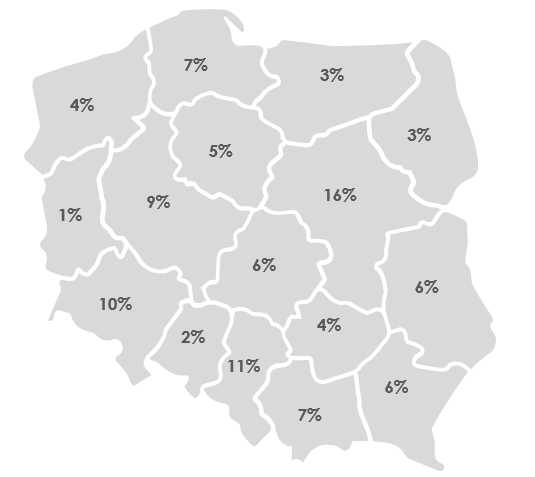 MIEJSCE ZAMIESZKANIATYP GOSPODARSTWA DOMOWEGOLICZBA DZIECI W RODZINIE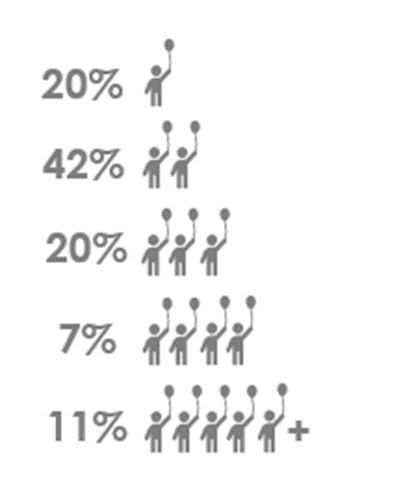 SYTUACJA MATERIALNASYTUACJA MATERIALNAPŁEĆ                    WOJEWÓDZTWO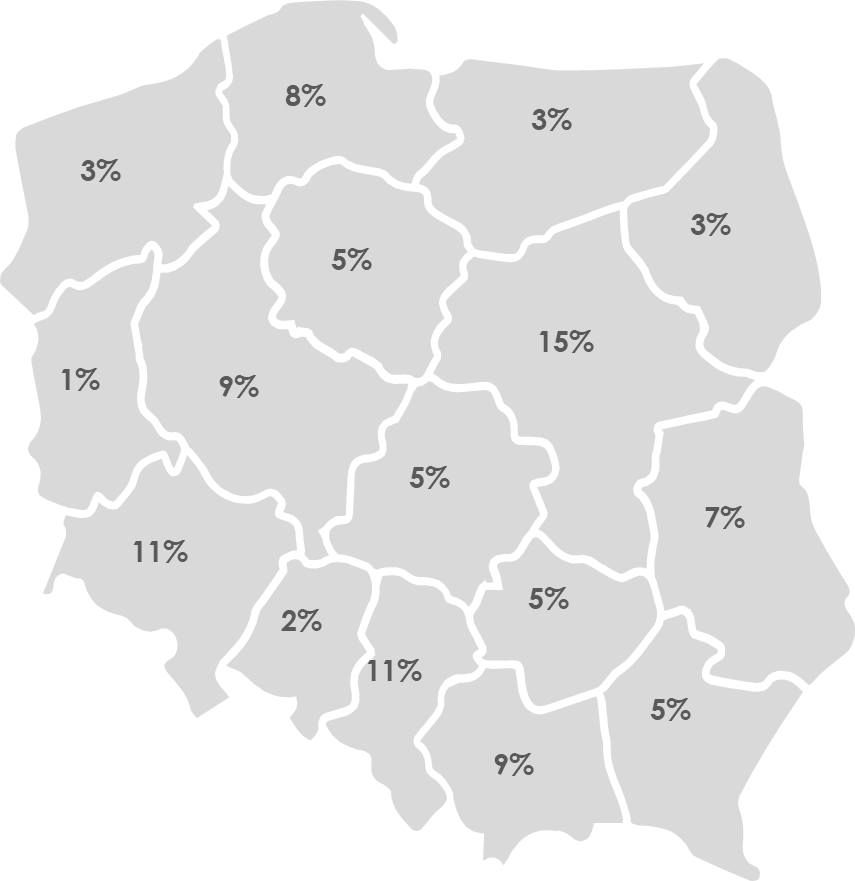 MIEJSCE ZAMIESZKANIATYP GOSPODARSTWA DOMOWEGOLICZBA DZIECI W RODZINIESYTUACJA MATERIALNASYTUACJA MATERIALNAPŁEĆTYP SZKOŁYMIEJSCE ZAMIESZKANIAMIEJSCE ZAMIESZKANIATYP GOSPODARSTWA DOMOWEGOLICZBA DZIECI W RODZINIE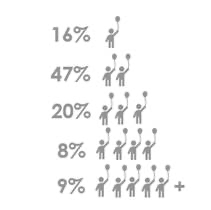 SYTUACJA MATERIALNASYTUACJA MATERIALNAOBSZARKL. 2. SPKL. 2. SPKL. 2. SPKL. 6. SPKL. 6. SPKL. 6. SPKL. 2. LO/TECHKL. 2. LO/TECHKL. 2. LO/TECHOBSZARNiski wynikW normieŚredniaNiski wynikW normieŚredniaNiski wynikW normieŚredniasamopoczucie psychiczne15%85%79,74%13%87%68,26%13%87%58,14%Mężczyzna/ChłopakKobieta/Dziewczyna2. KL. SPNiski wynik17%14%2. KL. SPW normie83%86%6. KL. SPNiski wynik11%15%6. KL. SPW normie89%85%2. KL.LO/TECHNiski wynik11%15%2. KL.LO/TECHW normie89%85%Jak często w ostatnim tygodniu Pana/i dziecko czuło, że jego życie jest pełne radości?Płeć dzieckaPłeć dzieckaPłeć dzieckaPłeć dzieckaPłeć dzieckaPłeć dzieckaPłeć dzieckaPłeć dzieckaJak często w ostatnim tygodniu Pana/i dziecko czuło, że jego życie jest pełne radości?ChłopiecChłopiecChłopiecChłopiecDziewczynkaDziewczynkaDziewczynkaDziewczynkaJak często w ostatnim tygodniu Pana/i dziecko czuło, że jego życie jest pełne radości?MatkaMatkaOjciecOjciecMatkaMatkaOjciecOjciecJak często w ostatnim tygodniu Pana/i dziecko czuło, że jego życie jest pełne radości?N%N%N%N%Wcale00,00%10,96%21,06%11,04%Trochę41,89%43,85%84,26%55,21%Średnio3918,40%1918,27%3217,02%2121,88%Bardzo12558,96%6360,58%11259,57%4647,92%Ogromnie4420,75%1716,35%3418,09%2323,96%Ogółem212100%104100%188100%96100%Dziecko było w dobrym nastrojuPłeć dzieckaPłeć dzieckaPłeć dzieckaPłeć dzieckaPłeć dzieckaPłeć dzieckaPłeć dzieckaPłeć dzieckaDziecko było w dobrym nastrojuChłopiecChłopiecChłopiecChłopiecDziewczynkaDziewczynkaDziewczynkaDziewczynkaDziecko było w dobrym nastrojuMatkaMatkaOjciecOjciecMatkaMatkaOjciecOjciecDziecko było w dobrym nastrojuN%N%N%N%Nigdy31,42%00,00%21,06%11,05%Rzadko52,36%21,92%42,13%66,32%Dość często5023,58%2725,96%5127,13%2021,05%Bardzo często10951,42%5250,00%10254,26%4749,47%Zawsze4521,23%2322,12%2915,43%2122,11%Ogółem212100%104100%188100%96100%Dziecko dobrze się bawiłoPłeć dzieckaPłeć dzieckaPłeć dzieckaPłeć dzieckaPłeć dzieckaPłeć dzieckaPłeć dzieckaPłeć dzieckaDziecko dobrze się bawiłoChłopiecChłopiecChłopiecChłopiecDziewczynkaDziewczynkaDziewczynkaDziewczynkaDziecko dobrze się bawiłoMatkaMatkaOjciecOjciecMatkaMatkaOjciecOjciecDziecko dobrze się bawiłoN%N%N%N%Nigdy10,47%00,00%00,00%11,04%Rzadko62,83%21,92%10,53%55,21%Dość często3918,40%2524,04%4725,00%1717,71%Bardzo często11654,72%5653,85%9349,47%5860,42%Zawsze5023,58%2120,19%4725,00%1515,63%Ogółem212100%104100%188100%96100%Dziecko było zadowolone, z tego jakie jestPłeć dzieckaPłeć dzieckaPłeć dzieckaPłeć dzieckaPłeć dzieckaPłeć dzieckaPłeć dzieckaPłeć dzieckaDziecko było zadowolone, z tego jakie jestChłopiecChłopiecChłopiecChłopiecDziewczynkaDziewczynkaDziewczynkaDziewczynkaDziecko było zadowolone, z tego jakie jestMatkaMatkaOjciecOjciecMatkaMatkaOjciecOjciecDziecko było zadowolone, z tego jakie jestN%N%N%N%Nigdy115,19%43,85%105,32%55,21%Rzadko157,08%109,62%126,38%77,29%Dość często5525,94%2423,08%3619,15%1616,67%Bardzo często8339,15%4947,12%8645,74%4748,96%Zawsze4822,64%1716,35%4423,40%2121,88%Ogółem212100%104100%188100%96100%Dziecko odczuwało smutekPłeć dzieckaPłeć dzieckaPłeć dzieckaPłeć dzieckaPłeć dzieckaPłeć dzieckaPłeć dzieckaPłeć dzieckaDziecko odczuwało smutekChłopiecChłopiecChłopiecChłopiecDziewczynkaDziewczynkaDziewczynkaDziewczynkaDziecko odczuwało smutekMatkaMatkaOjciecOjciecMatkaMatkaOjciecOjciecDziecko odczuwało smutekN%N%N%N%Nigdy3516,51%1413,46%2714,36%1919,79%Rzadko15975,00%8379,81%14577,13%6769,79%Dość często104,72%10,96%115,85%1010,42%Bardzo często52,36%54,81%31,60%00,00%Zawsze31,42%10,96%21,06%00,00%Ogółem212100%104100%188100%96100%Dziecko czuło się tak źle, że nic nie chciało mu się robićPłeć dzieckaPłeć dzieckaPłeć dzieckaPłeć dzieckaPłeć dzieckaPłeć dzieckaPłeć dzieckaPłeć dzieckaDziecko czuło się tak źle, że nic nie chciało mu się robićChłopiecChłopiecChłopiecChłopiecDziewczynkaDziewczynkaDziewczynkaDziewczynkaDziecko czuło się tak źle, że nic nie chciało mu się robićMatkaMatkaOjciecOjciecMatkaMatkaOjciecOjciecDziecko czuło się tak źle, że nic nie chciało mu się robićN%N%N%N%Nigdy9645,28%3735,58%8042,55%3233,33%Rzadko10449,06%5855,77%9047,87%5557,29%Dość często83,77%32,88%126,38%77,29%Bardzo często31,42%32,88%42,13%22,08%Zawsze10,47%32,88%21,06%00,00%Ogółem212100%104100%188100%96100%Dziecko czuło się samotnePłeć dzieckaPłeć dzieckaPłeć dzieckaPłeć dzieckaPłeć dzieckaPłeć dzieckaPłeć dzieckaPłeć dzieckaDziecko czuło się samotneChłopiecChłopiecChłopiecChłopiecDziewczynkaDziewczynkaDziewczynkaDziewczynkaDziecko czuło się samotneMatkaMatkaOjciecOjciecMatkaMatkaOjciecOjciecDziecko czuło się samotneN%N%N%N%Nigdy9544,81%5451,92%9751,60%4445,83%Rzadko9645,28%3735,58%6936,70%3940,63%Dość często167,55%65,77%147,45%1111,46%Bardzo często41,89%43,85%63,19%22,08%Zawsze10,47%32,88%21,06%00,00%Ogółem212100%104100%188100%96100%Jak często w ostatnim tygodniu Pana/i dziecko czuło, że jego życie jest pełne radości?Płeć dzieckaPłeć dzieckaPłeć dzieckaPłeć dzieckaPłeć dzieckaPłeć dzieckaPłeć dzieckaPłeć dzieckaJak często w ostatnim tygodniu Pana/i dziecko czuło, że jego życie jest pełne radości?ChłopiecChłopiecChłopiecChłopiecDziewczynkaDziewczynkaDziewczynkaDziewczynkaJak często w ostatnim tygodniu Pana/i dziecko czuło, że jego życie jest pełne radości?MatkaMatkaOjciecOjciecMatkaMatkaOjciecOjciecJak często w ostatnim tygodniu Pana/i dziecko czuło, że jego życie jest pełne radości?N%N%N%N%Wcale00,00%21,68%31,79%00,00%Trochę93,88%32,52%148,33%33,70%Średnio5322,84%3428,57%3822,62%2429,63%Bardzo13859,48%6453,78%9254,76%4555,56%Ogromnie3213,79%1613,45%2112,50%911,11%Ogółem232100%119100%168100%81100%Dziecko było w dobrym nastrojuPłeć dzieckaPłeć dzieckaPłeć dzieckaPłeć dzieckaPłeć dzieckaPłeć dzieckaPłeć dzieckaPłeć dzieckaDziecko było w dobrym nastrojuChłopiecChłopiecChłopiecChłopiecDziewczynkaDziewczynkaDziewczynkaDziewczynkaDziecko było w dobrym nastrojuMatkaMatkaOjciecOjciecMatkaMatkaOjciecOjciecDziecko było w dobrym nastrojuN%N%N%N%Nigdy10,43%10,84%00,00%11,23%Rzadko114,74%21,68%1710,12%78,64%Dość często9038,79%3327,73%6739,88%2429,63%Bardzo często10243,97%6857,14%6941,07%4353,09%Zawsze2812,07%1512,61%158,93%67,41%Ogółem232100%119100%168100%81100%Dziecko dobrze się bawiłoPłeć dzieckaPłeć dzieckaPłeć dzieckaPłeć dzieckaPłeć dzieckaPłeć dzieckaPłeć dzieckaPłeć dzieckaDziecko dobrze się bawiłoChłopiecChłopiecChłopiecChłopiecDziewczynkaDziewczynkaDziewczynkaDziewczynkaDziecko dobrze się bawiłoMatkaMatkaOjciecOjciecMatkaMatkaOjciecOjciecDziecko dobrze się bawiłoN%N%N%N%Nigdy10,43%10,84%10,60%11,23%Rzadko83,45%43,36%1810,71%78,64%Dość często8837,93%3630,25%6739,88%3037,04%Bardzo często9942,67%5747,90%5935,12%3745,68%Zawsze3615,52%2117,65%2313,69%67,41%Ogółem232100%119100%168100%81100%Dziecko było zadowolone, z tego jakie jestPłeć dzieckaPłeć dzieckaPłeć dzieckaPłeć dzieckaPłeć dzieckaPłeć dzieckaPłeć dzieckaPłeć dzieckaDziecko było zadowolone, z tego jakie jestChłopiecChłopiecChłopiecChłopiecDziewczynkaDziewczynkaDziewczynkaDziewczynkaDziecko było zadowolone, z tego jakie jestMatkaMatkaOjciecOjciecMatkaMatkaOjciecOjciecDziecko było zadowolone, z tego jakie jestN%N%N%N%Nigdy104,31%75,88%63,57%33,70%Rzadko4117,67%1815,13%3118,45%1214,81%Dość często5222,41%2319,33%4627,38%2227,16%Bardzo często8737,50%4840,34%5331,55%3441,98%Zawsze4218,10%2319,33%3219,05%1012,35%Ogółem232100%119100%168100%81100%Dziecko odczuwało smutekPłeć dzieckaPłeć dzieckaPłeć dzieckaPłeć dzieckaPłeć dzieckaPłeć dzieckaPłeć dzieckaPłeć dzieckaDziecko odczuwało smutekChłopiecChłopiecChłopiecChłopiecDziewczynkaDziewczynkaDziewczynkaDziewczynkaDziecko odczuwało smutekMatkaMatkaOjciecOjciecMatkaMatkaOjciecOjciecDziecko odczuwało smutekN%N%N%N%Nigdy3113,36%2521,01%2011,90%911,11%Rzadko17776,29%8369,75%11769,64%6377,78%Dość często177,33%108,40%2615,48%78,64%Bardzo często52,16%00,00%42,38%22,47%Zawsze20,86%10,84%10,60%00,00%Ogółem232100%119100%168100%81100%Dziecko czuło się tak źle, że nic nie chciało mu się robićPłeć dzieckaPłeć dzieckaPłeć dzieckaPłeć dzieckaPłeć dzieckaPłeć dzieckaPłeć dzieckaPłeć dzieckaDziecko czuło się tak źle, że nic nie chciało mu się robićChłopiecChłopiecChłopiecChłopiecDziewczynkaDziewczynkaDziewczynkaDziewczynkaDziecko czuło się tak źle, że nic nie chciało mu się robićMatkaMatkaOjciecOjciecMatkaMatkaOjciecOjciecDziecko czuło się tak źle, że nic nie chciało mu się robićN%N%N%N%Nigdy7231,03%5445,38%5532,74%2227,16%Rzadko13056,03%5042,02%8148,21%4150,62%Dość często187,76%119,24%2213,10%1316,05%Bardzo często104,31%43,36%95,36%56,17%Zawsze20,86%00,00%10,60%00,00%Ogółem232100%119100%168100%81100%Dziecko czuło się samotnePłeć dzieckaPłeć dzieckaPłeć dzieckaPłeć dzieckaPłeć dzieckaPłeć dzieckaPłeć dzieckaPłeć dzieckaDziecko czuło się samotneChłopiecChłopiecChłopiecChłopiecDziewczynkaDziewczynkaDziewczynkaDziewczynkaDziecko czuło się samotneMatkaMatkaOjciecOjciecMatkaMatkaOjciecOjciecDziecko czuło się samotneN%N%N%N%Nigdy9239,66%6151,26%6639,29%2632,10%Rzadko11549,57%4436,97%7745,83%4049,38%Dość często187,76%108,40%1810,71%1316,05%Bardzo często41,72%32,52%52,98%22,47%Zawsze31,29%10,84%21,19%00,00%Ogółem232100%119100%168100%81100%Jak często w ostatnim tygodniu Pana/i dziecko czuło, że jego życie jest pełne radości?Płeć dzieckaPłeć dzieckaPłeć dzieckaPłeć dzieckaPłeć dzieckaPłeć dzieckaPłeć dzieckaPłeć dzieckaJak często w ostatnim tygodniu Pana/i dziecko czuło, że jego życie jest pełne radości?ChłopiecChłopiecChłopiecChłopiecDziewczynkaDziewczynkaDziewczynkaDziewczynkaJak często w ostatnim tygodniu Pana/i dziecko czuło, że jego życie jest pełne radości?MatkaMatkaOjciecOjciecMatkaMatkaOjciecOjciecJak często w ostatnim tygodniu Pana/i dziecko czuło, że jego życie jest pełne radości?N%N%N%N%Wcale52,53%10,85%10,50%11,22%Trochę94,55%86,78%2311,39%56,10%Średnio6130,81%2722,88%7135,15%1720,73%Bardzo10151,01%6555,08%8240,59%4656,10%Ogromnie2211,11%1714,41%2512,38%1315,85%Ogółem198100%118100%202100%82100%Dziecko było w dobrym nastrojuPłeć dzieckaPłeć dzieckaPłeć dzieckaPłeć dzieckaPłeć dzieckaPłeć dzieckaPłeć dzieckaPłeć dzieckaDziecko było w dobrym nastrojuChłopiecChłopiecChłopiecChłopiecDziewczynkaDziewczynkaDziewczynkaDziewczynkaDziecko było w dobrym nastrojuMatkaMatkaOjciecOjciecMatkaMatkaOjciecOjciecDziecko było w dobrym nastrojuN%N%N%N%Nigdy21,02%10,85%41,98%00,00%Rzadko157,61%119,32%167,92%1113,41%Dość często7839,59%3529,66%8642,57%3036,59%Bardzo często8744,16%5748,31%6934,16%3239,02%Zawsze157,61%1411,86%2713,37%910,98%Ogółem198100%118100%202100%82100%Dziecko dobrze się bawiłoPłeć dzieckaPłeć dzieckaPłeć dzieckaPłeć dzieckaPłeć dzieckaPłeć dzieckaPłeć dzieckaPłeć dzieckaDziecko dobrze się bawiłoChłopiecChłopiecChłopiecChłopiecDziewczynkaDziewczynkaDziewczynkaDziewczynkaDziecko dobrze się bawiłoMatkaMatkaOjciecOjciecMatkaMatkaOjciecOjciecDziecko dobrze się bawiłoN%N%N%N%Nigdy21,01%10,85%31,49%00,00%Rzadko157,58%1210,17%2110,40%1214,63%Dość często8944,95%3428,81%8240,59%3340,24%Bardzo często7336,87%5244,07%6230,69%2834,15%Zawsze199,60%1916,10%3416,83%910,98%Ogółem198100%118100%202100%82100%Dziecko było zadowolone, z tego jakie jestPłeć dzieckaPłeć dzieckaPłeć dzieckaPłeć dzieckaPłeć dzieckaPłeć dzieckaPłeć dzieckaPłeć dzieckaDziecko było zadowolone, z tego jakie jestChłopiecChłopiecChłopiecChłopiecDziewczynkaDziewczynkaDziewczynkaDziewczynkaDziecko było zadowolone, z tego jakie jestMatkaMatkaOjciecOjciecMatkaMatkaOjciecOjciecDziecko było zadowolone, z tego jakie jestN%N%N%N%Nigdy94,55%54,24%94,46%11,22%Rzadko2613,13%1411,86%4823,76%1113,41%Dość często7236,36%3731,36%6130,20%2732,93%Bardzo często7035,35%5042,37%5627,72%3542,68%Zawsze2110,61%1210,17%2813,86%89,76%Ogółem198100%118100%202100%82100%Dziecko odczuwało smutekPłeć dzieckaPłeć dzieckaPłeć dzieckaPłeć dzieckaPłeć dzieckaPłeć dzieckaPłeć dzieckaPłeć dzieckaDziecko odczuwało smutekChłopiecChłopiecChłopiecChłopiecDziewczynkaDziewczynkaDziewczynkaDziewczynkaDziecko odczuwało smutekMatkaMatkaOjciecOjciecMatkaMatkaOjciecOjciecDziecko odczuwało smutekN%N%N%N%Nigdy2914,65%2420,34%2411,88%1315,85%Rzadko14271,72%7966,95%13365,84%5971,95%Dość często2211,11%119,32%3517,33%89,76%Bardzo często52,53%32,54%83,96%22,44%Zawsze00,00%10,85%20,99%00,00%Ogółem198100%118100%202100%82100%Dziecko czuło się tak źle, że nic nie chciało mu się robićPłeć dzieckaPłeć dzieckaPłeć dzieckaPłeć dzieckaPłeć dzieckaPłeć dzieckaPłeć dzieckaPłeć dzieckaDziecko czuło się tak źle, że nic nie chciało mu się robićChłopiecChłopiecChłopiecChłopiecDziewczynkaDziewczynkaDziewczynkaDziewczynkaDziecko czuło się tak źle, że nic nie chciało mu się robićMatkaMatkaOjciecOjciecMatkaMatkaOjciecOjciecDziecko czuło się tak źle, że nic nie chciało mu się robićN%N%N%N%Nigdy5628,28%4134,75%5326,24%2429,27%Rzadko10553,03%5546,61%9547,03%4150,00%Dość często2814,14%1311,02%4220,79%1518,29%Bardzo często94,55%86,78%94,46%22,44%Zawsze00,00%10,85%31,49%00,00%Ogółem198100%118100%202100%82100%Dziecko czuło się samotnePłeć dzieckaPłeć dzieckaPłeć dzieckaPłeć dzieckaPłeć dzieckaPłeć dzieckaPłeć dzieckaPłeć dzieckaDziecko czuło się samotneChłopiecChłopiecChłopiecChłopiecDziewczynkaDziewczynkaDziewczynkaDziewczynkaDziecko czuło się samotneMatkaMatkaOjciecOjciecMatkaMatkaOjciecOjciecDziecko czuło się samotneN%N%N%N%Nigdy8040,40%4941,53%6733,17%3542,68%Rzadko9145,96%5042,37%9647,52%3745,12%Dość często2211,11%97,63%2914,36%910,98%Bardzo często52,53%86,78%73,47%11,22%Zawsze00,00%21,69%31,49%00,00%Ogółem198100%118100%202100%82100%